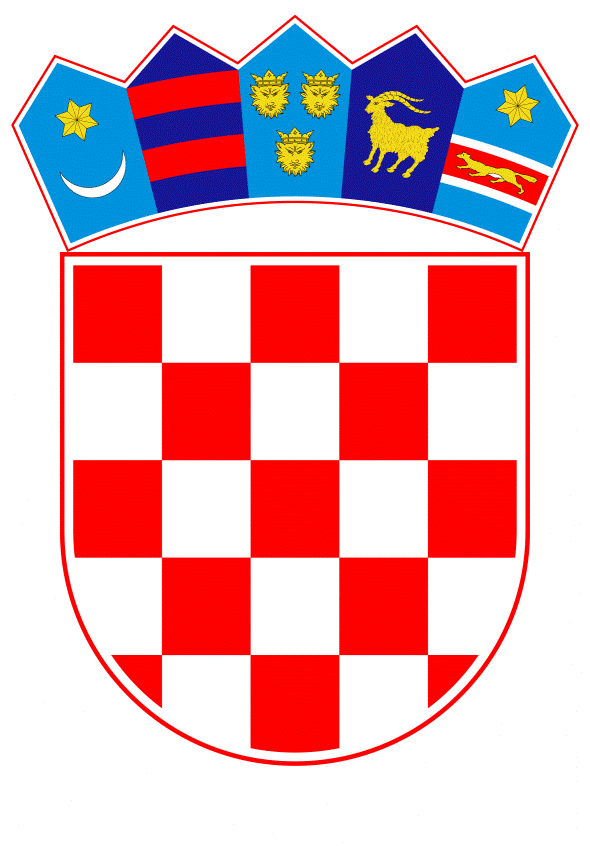 VLADA REPUBLIKE HRVATSKEZagreb, 11. srpnja 2024.______________________________________________________________________________________________________________________________________________________________________________________________________________________________PRIJEDLOGNa temelju članka 31. stavka 3. Zakona o Vladi Republike Hrvatske („Narodne novine“, broj 150/11., 119/14., 93/16., 116/18., 80/22. i 78/24.), u vezi s člankom 8. stavkom 2. Zakona o Državnoj komisiji za kontrolu postupaka javne nabave („Narodne novine“, broj 18/13., 127/13., 74/14., 98/19. i 41/21.) Vlada Republike Hrvatske je na sjednici održanoj ______________2024. donijela ZAKLJUČAK1.  Prihvaća se Nacrt javnog poziva za odabir kandidata za predsjednika, dva zamjenika predsjednika i četiri člana Državne komisije za kontrolu postupaka javne nabave, u tekstu koji je sastavni dio ovog Zaključka.2. Zadužuje se Ministarstvo gospodarstva da, u ime Vlade Republike Hrvatske objavi Javni poziv iz točke 1. ovog Zaključka u „Narodnim novinama“ i u najmanje jednom dnevnom glasilu koje izlazi na cijelom području Republike Hrvatske, prikupi prijave kandidata i dostavi ih Vladi Republike Hrvatske, s cjelokupnom dokumentacijom i prijedlogom za imenovanje, radi predlaganja Hrvatskom saboru imenovanja predsjednika, dva zamjenika predsjednika  i četiri člana Državne komisije za kontrolu postupaka javne nabave.  3. Obustavlja se Javni poziv za odabir kandidata za zamjenika predsjednika i člana Državne komisije za kontrolu postupaka javne nabave objavljen u „Narodnim novinama“, broj 96/23 od 23. kolovoza 2023. KLASA:URBROJ:Zagreb, 															      PREDSJEDNIK						mr.sc. Andrej PlenkovićO b r a z l o ž e nj eNa temelju članka 8. stavaka 1. i 2. Zakona o Državnoj komisiji za kontrolu postupaka javne nabave („Narodne novine“, broj 18/13., 127/13., 74/14., 98/19. i 41/21., u daljnjem tekstu: Zakon) predsjednika, zamjenika predsjednika i ostale članove Državne komisije za kontrolu postupaka javne nabave imenuje Hrvatski sabor na prijedlog Vlade Republike Hrvatske. U postupku predlaganja članova Državne komisije za kontrolu postupaka javne nabave Vlada Republike Hrvatske objavljuje Javni poziv za odabir kandidata koji će predložiti Hrvatskom saboru za članove Državne komisije za kontrolu postupaka javne nabave.Sukladno Zaključku Vlade Republike Hrvatske, KLASA: 022-03/22-07/296, URBROJ: 50301-05/31-23-3 od 20. srpnja 2023., tadašnje Ministarstvo gospodarstva i održivog razvoja je objavilo Javni poziv za odabir kandidata za zamjenika predsjednika i člana Državne komisije za kontrolu postupaka javne nabave u „Narodnim novinama“ broj 96/23 od 23. kolovoza 2023. S obzirom na to da nitko od prijavljenih kandidata po Javnom pozivu nije odabran, postupak po Javnom pozivu se obustavlja.Budući da su u rujnu 2022. i rujnu 2023. istekli  mandati jednoj članici i zamjeniku predsjednice komisije, te da s danom 16. srpnja 2024. ističu i mandati predsjednice Maje Kuhar, zamjenice Nelice Vidić, te članova Danijele Antolković, Alice Brandt i Zvonimira Jukića potrebno je objaviti javni poziv za odabir kandidata za predsjednika, dva zamjenika predsjednika i četiri člana Državne komisije za kontrolu postupaka javne nabave. Nastavno se ističe kako Nelici Vidić i Alici Brandt s danom 16. srpnja 2024. ističe drugi mandat. Nadalje, Hrvatski sabor na sjednici 18. svibnja 2020. donio je Odluku o imenovanju dijela članova Državne komisije za kontrolu postupaka javne nabave, Klasa: 021-13/20-07/12, kojom su Jasnica Lozo i Karmela Dešković imenovane za članice Državne komisije za kontrolu postupaka javne nabave na razdoblje od pet godina, sve sukladno članku 8. stavku 4. Zakona. Također se ukazuje kako je Vladi Republike Hrvatske na nadležno postupanje Ministarstvo gospodarstva dostavilo Prijedlog Odluke o imenovanju vršiteljice dužnosti predsjednice, vršiteljice dužnosti zamjenice predsjednice, te vršitelja dužnosti člana Državne komisije za kontrolu postupaka javne nabave sukladno odredbi članka 12.a Zakona.Sukladno navedenome, izrađen je Prijedlog zaključka Vlade Republike Hrvatske koji sadrži točku o obustavi Javnog poziva za odabir kandidata za zamjenika predsjednika i člana Državne komisije za kontrolu postupaka javne nabave, objavljenog u „Narodnim novinama“, broj 96/23 od 23. kolovoza 2023., te točku o objavi Nacrta Javnog poziva za odabir kandidata za predsjednika, dva zamjenika predsjednika i četiri člana Državne komisije za kontrolu postupaka javne nabave te Zaključka Vlade Republike Hrvatske o njegovom prihvaćanju, a kojim se zadužuje Ministarstvo gospodarstva da Javni poziv u ime Vlade Republike Hrvatske objavi u „Narodnim novinama“ i u najmanje jednom dnevnom glasilu koje izlazi na cijelom području Republike Hrvatske.Predlagatelj:Ministarstvo gospodarstva Predmet:Prijedlog zaključka o prihvaćanju Nacrta javnog poziva za odabir kandidata za predsjednika, dva zamjenika predsjednika i četiri člana Državne komisije za kontrolu postupaka javne nabave  